３　　　　　　　　　※では、なのを　います。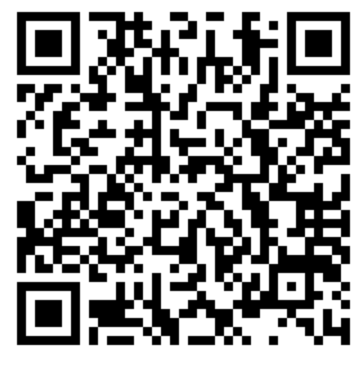 ※や、でを　させていただくことがあります。※コロナウィルスのの、、がされるがあります。また、このはよりまでにしないとになります。　※このにかれたは、にはしません。★（）★NameNameDate　of Birth        　　　　　　　うまれDate　of Birth        　　　　　　　うまれDate　of Birth        　　　　　　　うまれNationalityResidence StatusResidence StatusResidence Statusでらしている　　　　でらしている　　　　でらしている　　　　Address　　〒Address　　〒Address　　〒Address　　〒 Telephone Number Telephone NumberFAXE-mail　E-mail　E-mail　E-mail　E-mail　のはできますか？　　　　　　　　　　　　　のみきはできますか？１．が できる　　　　　　　　　　　　　　　　１．ひらがな、はすべて、しＯＫ　　　２．なは せる　　　　　　　　　　　　　　　 ２．ひらがなは、しＯＫ３．ほとんど せない　　　　　　　　　　　　　　　　 ３．ひらがなも、むずかしいのはできますか？　　　　　　　　　　　　　のみきはできますか？１．が できる　　　　　　　　　　　　　　　　１．ひらがな、はすべて、しＯＫ　　　２．なは せる　　　　　　　　　　　　　　　 ２．ひらがなは、しＯＫ３．ほとんど せない　　　　　　　　　　　　　　　　 ３．ひらがなも、むずかしいのはできますか？　　　　　　　　　　　　　のみきはできますか？１．が できる　　　　　　　　　　　　　　　　１．ひらがな、はすべて、しＯＫ　　　２．なは せる　　　　　　　　　　　　　　　 ２．ひらがなは、しＯＫ３．ほとんど せない　　　　　　　　　　　　　　　　 ３．ひらがなも、むずかしいのはできますか？　　　　　　　　　　　　　のみきはできますか？１．が できる　　　　　　　　　　　　　　　　１．ひらがな、はすべて、しＯＫ　　　２．なは せる　　　　　　　　　　　　　　　 ２．ひらがなは、しＯＫ３．ほとんど せない　　　　　　　　　　　　　　　　 ３．ひらがなも、むずかしいのはできますか？　　　　　　　　　　　　　のみきはできますか？１．が できる　　　　　　　　　　　　　　　　１．ひらがな、はすべて、しＯＫ　　　２．なは せる　　　　　　　　　　　　　　　 ２．ひらがなは、しＯＫ３．ほとんど せない　　　　　　　　　　　　　　　　 ３．ひらがなも、むずかしいのはできますか？　　　　　　　　　　　　　のみきはできますか？１．が できる　　　　　　　　　　　　　　　　１．ひらがな、はすべて、しＯＫ　　　２．なは せる　　　　　　　　　　　　　　　 ２．ひらがなは、しＯＫ３．ほとんど せない　　　　　　　　　　　　　　　　 ３．ひらがなも、むずかしいのに○をつけてください（　　）１０/１６（）９：３０～１２：３０・（　　）１０/１７（）９：３０～１２：３０のに○をつけてください（　　）１０/１６（）９：３０～１２：３０・（　　）１０/１７（）９：３０～１２：３０のに○をつけてください（　　）１０/１６（）９：３０～１２：３０・（　　）１０/１７（）９：３０～１２：３０のに○をつけてください（　　）１０/１６（）９：３０～１２：３０・（　　）１０/１７（）９：３０～１２：３０のに○をつけてください（　　）１０/１６（）９：３０～１２：３０・（　　）１０/１７（）９：３０～１２：３０のに○をつけてください（　　）１０/１６（）９：３０～１２：３０・（　　）１０/１７（）９：３０～１２：３０１１／６（）９：００～１７：００１１／７　（）９：３０～１６：３０１１／１３（）９：３０～１６：３０尾１１／２０　（）９：３０～１６：３０１１／２１　（）９：３０～１６：３０１１／２７　（）９：３０～１６：３０１２／４　（）９：３０～１６：３０１２／５　（）９：３０～１６：３０1２／１１（）９：３０～１２：３０1２／1８（）９：３０～１６：３０1２／１９（）９：３０～１６：３０1／８（）９：３０～１７：００1／９（）９：３０～１６：３０1／１５（）９：３０～１６：３０1／２２（）９：３０～１7：0０1／２３（）９：３０～１6：3０1／２９（）９：３０～１７：００２／５（）９：３０～１７：００２／６～２／２０１０：００～１６：００２／２６（）９：３０～１６：３０２／２７（）９：３０～１６：３０３／５（）９：３０～１５：３０３／１２（）９：３０～１０：３０３／１９（）１0：００～１２：００